Приложение 1.     Рисунок 1.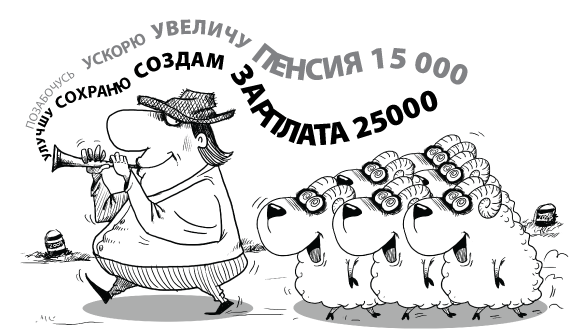 Рисунок 2.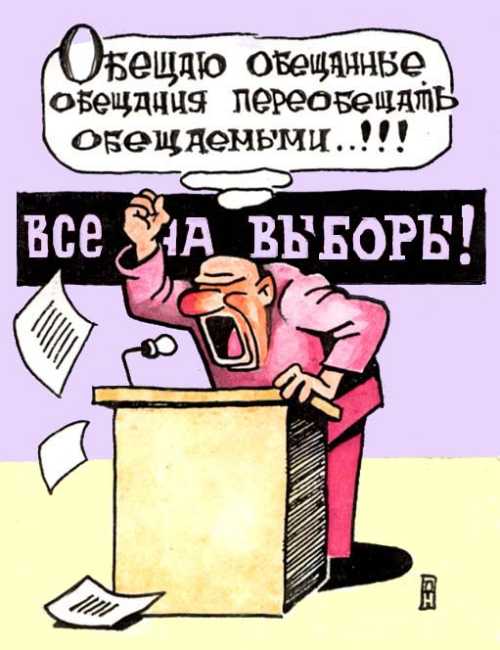 Рисунок 3.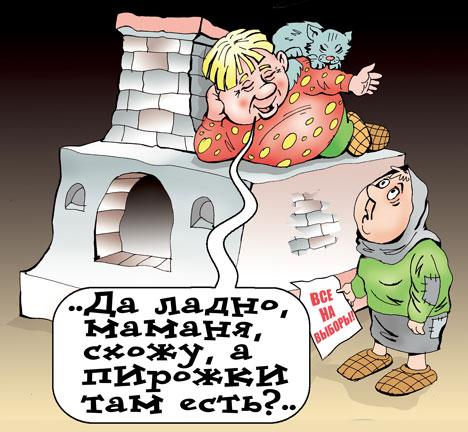 Рисунок 4.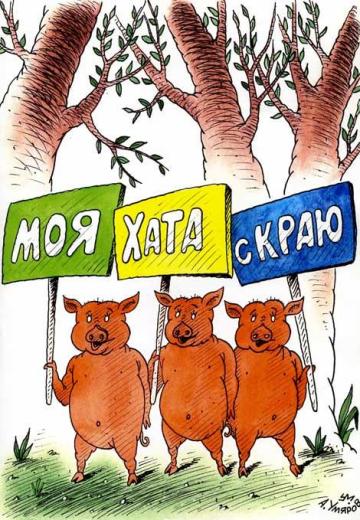 